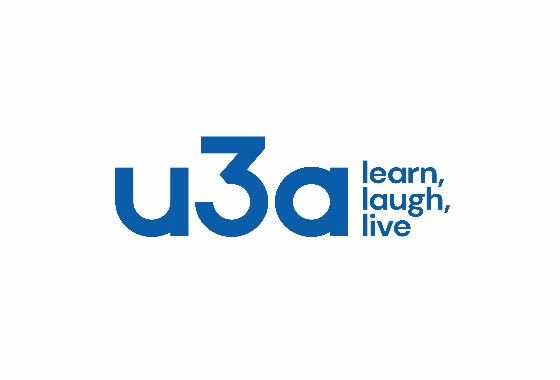 Notes from the Chairman  HiIt is nice to see plants beginning to bud, when we can get outside between the rain showers and snow.It was a shame the Natural History, Science and Technology group had to be cancelled last week because of the snowy conditions. The advertised talk ‘I am told‘ will take place at a later date, we just don’t know when yet.Other things to look forward can be found in the Group News section. A couple of these are the Friendship group looking at organizing a whist drive and the Theatre group have a list of shows they intend seeing. Both are advertised in the relevant sections of ‘Group News’.Don’t forget it is membership renewal time, details can be found in items of interest. Mel Mitchell is stepping down as the membership secretary, I would like to thank her for her work in this area. A couple of members have offered to work as the membership secretary so don’t panic Mel along with one or both of the members taking over from her will be there on Monday to renew your memberships.The speaker next Monday 19th, has visited us before, Peter Slater entertained us with his life as a sports reporter. This time he is asking  ‘Do I Know Who I am?’. From the information received from Peter it sounds really interesting.			Jim SherveyChair The deadline for including articles/information in the next newsletter is Friday 8th March Send contributions to Chris Shervey.Rota for refreshments and greeting. Please be there around 9.30am, any problems please let me know thanks Ann.February 19thRefreshments – Karen Breed, Pat EnglandMeet & Greet – Ray White, Ann BarnesMarch 18thRefreshments – Janice Thorlby, Anne PoultneyMeet & Greet – Brenda Pearce, Chris WilsonITEMS OF INTERESTMembership renewals 2024Hi. It is time to be thinking about when you are going to renew your membership.You will be pleased to hear that we are able to keep the cost of membership at £20.00, Or £16.00 with proof of membership where the TAT levy has been paid at another u3a. You will be able to renew your membership at the February, March or April meetings. If you can’t make the meetings let me know and we can make arrangements to renew. The current membership year ends at the end of March, so anyone who has not renewed after the April meeting will be taken off the circulation lists (this does not prevent you rejoining at a later date).Mel Mitchell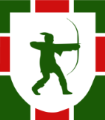 Group News Theatre Group            The group met for the first time this year on Friday 2nd February to decide our programme for 2024.We plan to see the following shows:-Evita, The Palace Theatre, Newark on Saturday 23rd March at 2.30pm. £24.The Hound of the Baskervilles, The Palace Theatre, Newark on Tuesday 30th April, 7.30pm. Starring Colin Baker, £26.50.Oklahoma, Majestic Theatre, Retford on Sunday 21st July, £20.50 (this includes booking fee of £1 per ticket.)Hairspray, Nottingham Theatre Royal, Saturday 9th November at 2.30pm, subject to availability, £45.50 Upper Circle, £48.50 or £52 Dress Circle.)The Nutcracker (Ballet), The Palace Theatre, Newark on Tuesday 19th November, 7.30pm £26, senior.It’s possible that more events may be added during the year.At the meeting Marie very kindly volunteered to help with researching shows, she will be checking what’s on at the Theatre Royal, Nottingham.Anyone wishing to see any of these shows, except Hairspray, may pay me at the monthly meeting on 19th February. I will then book tickets.When I give out the tickets I collect 10p for each ticket to cover printing costs. I also divide the booking fee, where appropriate, between those going to the show.Jen,WelfareThe committee like to let members know that we are thinking of them if they are ill or suffering a bereavement.
If you know anyone who has missed a couple of meetings due to illness, or who has lost a loved one, please let me know. JenThe Friendship Group   The Friendship Group met on the 2nd February at the Plough, 8 members attended including , I am pleased to say, 1 new member, and a very enjoyable afternoon it was playing a variety of card games including Rummikub, Knockout Whist, New Market and UNO.   We also discussed whether it would be of interest to other U3A members to run a Whist Drive open to any members, this could possibly be on another afternoon if there is sufficient interest or it could be on the first Friday of the month instead of the Friendship Group meeting for that month.  Please speak to me at the next main meeting on 19th February if you would be interested or have any other suggestions to encourage more members to join our Group.    Betty International Dining  
A report from the recent lunch at the Greendale Oak should appear in next months newsletter.Discussion Group   The  next discussion group will be on Monday 26th February  10.30  till 12.00 at the forest Lodge Edwinstowe. Regards Mary MorrisSilver ScreenersSavoy cinema Worksop. For the over 50’s. Every Wednesday at 11.30. Tickets £4.50, include a drink and free raffle. Upcoming Movies - no details available for next week.Bridge ClubThe Dukeries u3a Bridge Group meet on the Second and Fourth Tuesday of each month at the Jubilee Hall (NG22 9AP) from 1 – 4PM. The cost of each session is currently £3. All U3a members are welcome to attend. Strollers     In January the strollers had a pleasant walk around Sherwood Forest. Despite all the recent wind it was calm in the forest. The walk was finished off of course by a visit to the café.Next walk 28th February 2024, at Vicar Water. Meet at the Carrs car park at 10.00 am for car share to Vicar Water.Best wishesPat STROLLERS TIMETABLE FOR 2024Garden Group         The gardening group are starting again on the 2nd Tuesday in March, with a lunch meet up to discuss outings. Venue to be arranged. If you want to join us drop me a line.Linda Crossley Walking Group             After the coldest night of the winter the following morning we had our first walk of the year. All of us were dressed for the weather and had a bracing walk along local footpaths. Starting from The Carrs we headed for Church Warsop woods then along to Cuckney Hay woods taking the path to Meden Vale. It was wonderful scenery as we were treated to blue skies and sunshine. It turned out to be approx 4 1/2 miles in total. All walks leave The Carrs at 10.00 am prompt on the 3rd Thursday of the month. See 2024 programme for more details Brenda & PamNatural History, Science and Technology. Due to the snow the meeting was cancelled on Thursday 8th Feb. The talk  Investigating the influence of rock types on flora by Jim Shervey will be later in the year.Photography Group       The Photography Group did not meet ‘Face to Face’ in January this year, but the online ‘Themed’ challenge continued. The ‘Theme’ this month was ‘Anything that begins with either E or F’. A Big thanks to Jim & Chris Shervey and Jan Thomson for their contributions!Joanne Wheatley-F= Flint Church& Frame    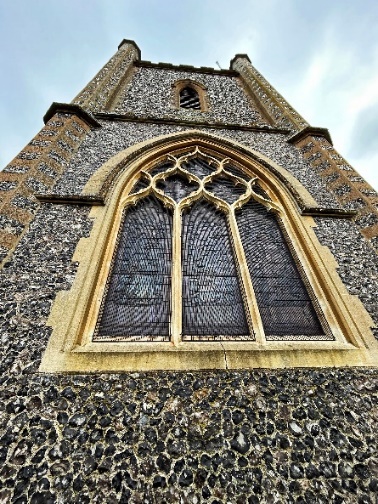 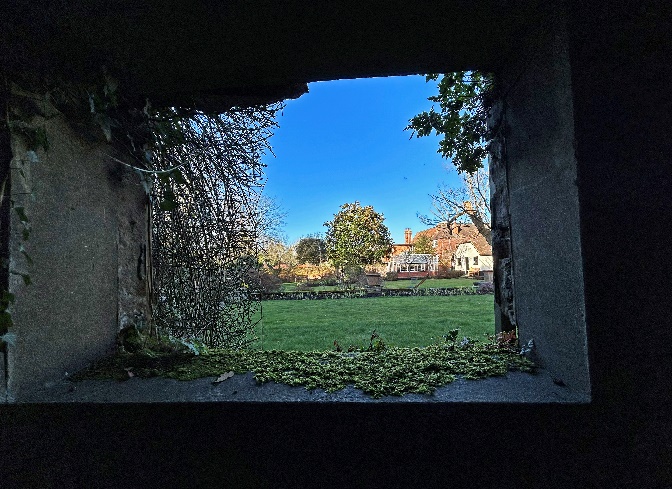 Jim Shervey – F= Frost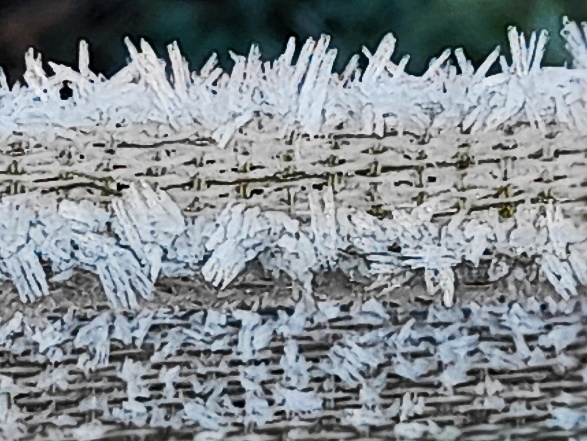 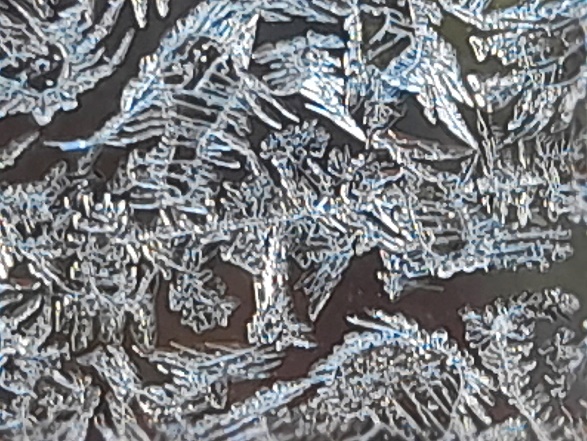 Chris Shervey – F= Flowers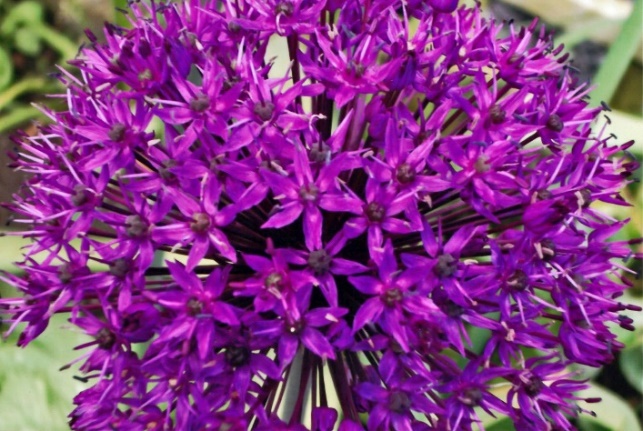 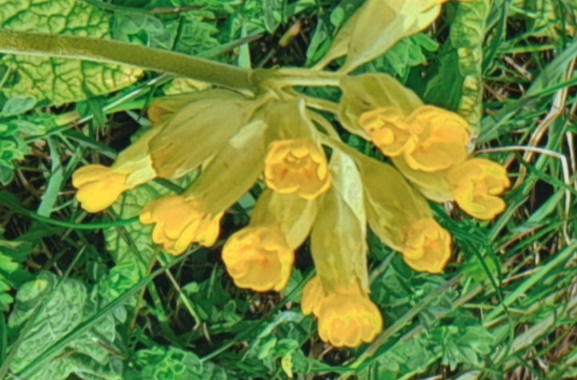 Jen Thomson – E= Edwinstowe Church, Emblem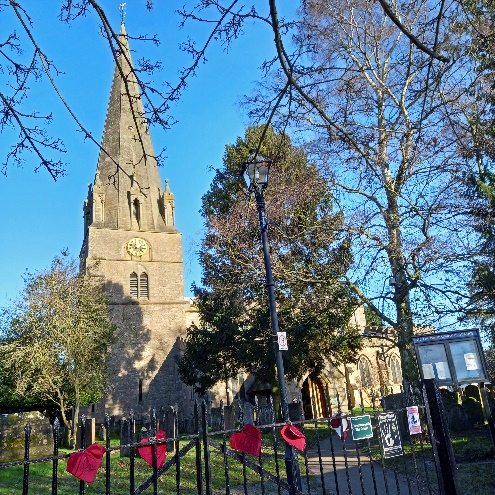 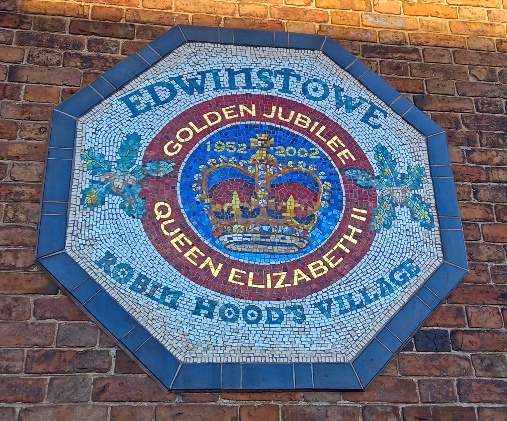 Bob Thomson – E= Eggs / F=Frogs (Mossy)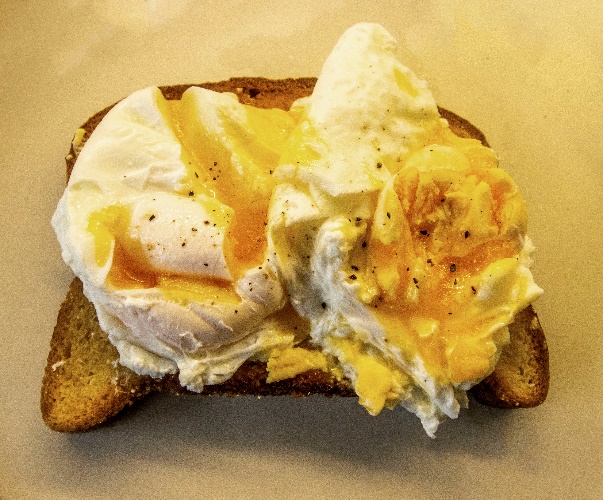 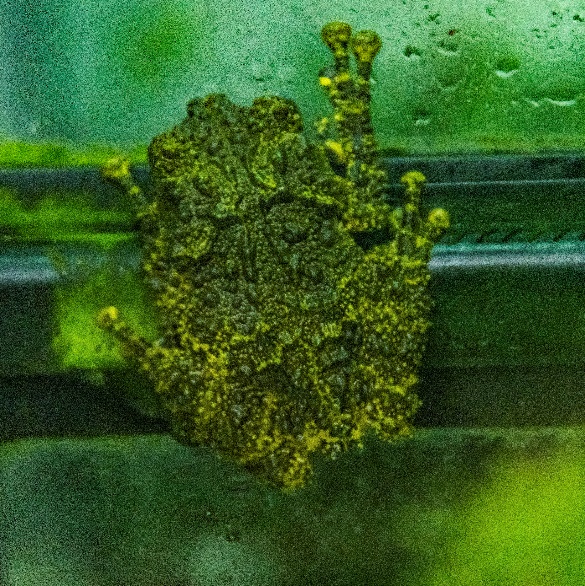 The next online ‘Themed’ challenge is ‘Anything beginning with either G or H’.The next ‘Face to Face’ meeting will be a visit to the Harley Gallery, next to the Dukeries Garden centre, meeting in the Courtyard at 11am Friday 16th Feb 24.Once again ALL u3a members are invited to take part in the online challenges!Craft Group               				We held the first group of the year on Monday 5th February, we welcomed two new members to the group who joined the regular members making felt lavender bags.  The room had a lovely smell to it with the fresh lavender and essential oils, really relaxing.As always we had a fun time with refreshments and lots of chatter.  A big thanks to Anne for bringing the supplies to enable us to complete the “challenge”.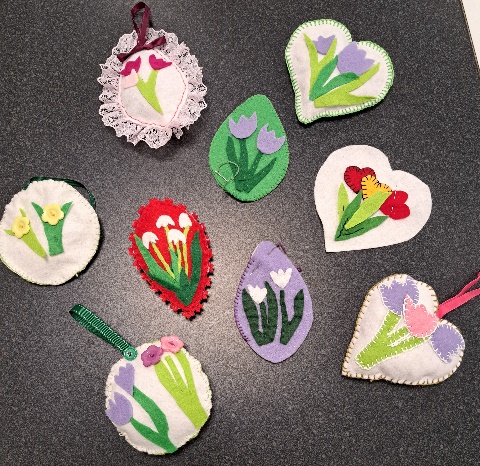  If you would like to join us the only thing you need to bring is  a basic sewing kit and a willingness to have a go at anything. All materials are available for a very small donation to the person who brings them, if anything more specialised is required you will be given the opportunity to purchase any item needed yourself, or you can borrow from other group members.The craft group meets the first Monday of the month 10am – 12noon  at THE SHED (behind the Dr’s surgery) Wood Street, Warsop. NG20 0AX.  The next meeting is at THE SHED (behind the Dr’s surgery) on Monday 4th March 2024 at 10am.This is the itinerary for the coming year.4th March 2024 – Twiggy Easter Trees8th  April 2024 – TBC13th May 2024 – Stone Painting3rd June 2024 – Button Pictures/collages5th August 2024 – Garden ornaments2nd Sept, 7th Oct, 4th Nov - TBCDecember 2024 – Christmas cards/calendars or wreathsZena History Group   On Tuesday 16th January we welcomed Denis Hill to our meeting. He gave an interesting and informative talk about Major Hayman Rooke. Hayman Rooke, 1723-1806, lived in Mansfield Woodhouse for majority of his life at Woodhouse Place, opposite the Mine’s Rescue, following his retirement at the age of thirty-eight from the military.Hayman Rooke was a man who travelled widely pursuing his many and varied interests. He contributed considerably to the local community and was a valued friend to many if the local nobility, including the 3rd Duke of Portland and the Duke of Devonshire. Amongst Hayman’s many interests were archaeology. His pursuit of this and his many detailed and accurate observational drawings have recorded many archaeological finds from our local area contributing greatly to the knowledge we have today.Hayman was a pioneer of archaeology in Nottinghamshire, referred to as, ’Father of Nottinghamshire Archaeology. He was particularly interested in the Roman and pre-Roman eras. It is thanks to his many sketches we have records of local sites now no longer in existence, for example, Dame Floggin’s house, which was pulled down to make way for the viaduct and rock valley as it once was.Having heard local people talk about the ‘fairy stones’ at Northfield near Pleasley Hayman investigated. He discovered and recorded detailed drawings of Roman mosaic floors and identified the foundations of two Roman villas which had stood on the site. He also found two burial mounds outside the villa complex. It was from Hayman’s records that the model of these villas was made at Mansfield Museum. The site was viewed by archaeologists again in the 1920s and Hayman’s records were confirmed as being very accurate. The site of the mosaics was covered to preserve it but unfortunately this was unsuccessful and so Hayman’s records are all we have today to inform us of the site.Other local sites Hayman investigated and recorded included the Roman camp at Oxton and a burial mound where an urn and dagger were discovered. Also, an encampment at Dorket Head, north of Arnold, the tile kilns and quarry used for the Mansfield Woodhouse villas at Sookholme Baths, Shirebrook burial mounds, a possible Roman site at Fountaindale near Rainworth Water, the Roman camp in the northwest corner of Sherwood Pines, Clipstone, and the Villa site at Southwell.He was interested in the Nine Ladies standing stones and the King Stone at Stanton Moor. In the late 1750s Thoroton’s Antiquities was updated by Throsby from a one volume document to a three-volume document. The new material included was that of Hayman Rooke’s work to whom Throsby dedicated the books. Two thirds of the content of the book, ‘The History of Mansfield and its Environs’ by W Harrop relied on the work of Hayman Rooke, to whom the book is dedicated.Hayman Rook is buried at St Edmund’s Church, Mansfield Woodhouse. Denis Hill and others have produced a Heritage Trail around Mansfield Woodhouse – Major Hayman Rook Trail. This is available from Mansfield Woodhouse Library.Our February Meeting is on Tuesday 20th February at 10am, St Theresa’s church hall. Our own Chris Shervey will be giving a presentation, ‘Four Kings’ which we greatly look forward to and hope you will join us. All welcome.Barbara & Tamar2024 - Proposed Calendar of Events for Warsop & District U3A History Group  Speakers for the main meetings2024February 19th 		‘Do I Know Who I am?’				Peter SlaterMarch 18th		‘Mind Your Motoring Manners 1928’			Paula CornwellApril 15th 		Knickers a Brief History 				Janet StainMay 20th		Social timeJune 17th		(Title to be confirmed) 				Mel Mitchell		July 15th		More Funny Turns!					Dave MoylanAugust 19th		Medieval superstitions and science.			Gareth HowellSeptember 16th	Annual General MeetingCOULD GROUP LEADERS PLEASE COLLECT THEIR BADGES WHEN COLLECTING THEIR LANYARDS. (Then members at the meeting can identify who they may need/want to talk to)Feb quiz Songs Each one contains a Season Part of the day or a Day of the  week.E.g. Angel of the MORNING  by PP Arnold1 Fantastic ------     Haircut 100 2 ------ in the city     The Lovin Spoonful3 ------ girl               Blondie4  Tonights the -----   Rod Stewart5  What a difference a ------ makes   Jamie Cullum6  ------ in white satin  The Moody Blues7  Touch me in the -------   Diana Ross8 ----- on Broadway   The Bee Gees9  In the --------    Mungo Jerry10 Boogie ------  Heatwave11 ------ by ------- from Godspell12 ------- girl   Wet Wet Wet13 I don’t like -------Boomtown Rats14 ------- starshine from Hair15 Ruby ------ Rolling Stones16 I could have danced all -------  from My Fair Lady17 ------- ---------  Elton John18 ---- on my mind   The Easy Beats19 Pleasant valley ------ The Monkees20  Beautiful -------Daniel BooneFeb quick quiz  All answers except one start with a H1Tradtional Scottish dish.2 Set of marks used by an assay office.3 Famous orchestra in Manchester.4 Old fashioned keyboard instrument.5 Animal, makes it’s nest in cornfields. 6 Inflammation of the liver caused by a virus.7 Ornamental network of threads used for cuffs and collars.8 Female British sculptor 1903-1975 (last name H)9 Japanese city where an A bomb was dropped.10 British film director specialising in thrillers. (last name H)Feb riddles1 What has a neck but no head?2 What is more useful when broken?3 I am easy to lift but hard to throw, what am I?Well I didn’t know that!The oldest person to have a number one single in the UK was Captain Tom Moore at the age of 99yrs. You’ll never walk alone in 2020.The youngest person to have a number one single in the uk is Jimmy Osmond who was 9yrs old. Long haired lover from Liverpool in 1972.Bryan Adams had the longest unbroken run for a UK single with Everything I Do in 1991.Answers January quick quiz?Russian goldsmith famous for Easter eggs? FABERGEIslands off the coast of Argentina? FALKLANDSType of deer found in UK?  FALLOWMember of Catholic conspiracy to blow up Houses of Parliament ? ( Surname F ) FAWKESItalian Dictator 1883-1945? MUSSOLINIFamous Chess Grand Master? ( Surname F ) FISCHERA long narrow sea inlet lying between mountains ?  FJORDFormer French  Royal palace?  FONTAINBLEAUSt ------- of Assisi? FRANCIS A breed of black and white dairy cattle?  FRESIANAnswers January quiz What comes next?1 QWERTY ?                                            U       2  Wilding Todd Fisher?                            BURTON  3  Nixon Ford Carter?                               REGAN  4  Hartnell Troughton Pertwee?                BAKER5  Dragon Snake Horse?                          SHEEP6  England Brazil West Germany?            ARGENTINA7  Pugh Pugh Barney?                              MCGREW8  Edward II Edward III Richard II?           HENRY IV9  Gemini Cancer Leo?                             VIRGO10 Brown Cameron May?                         JOHNSON11 Revolver  Abbey Road  Rubber Soul?  MAGICAL MYSTERY TOUR12 The Philosophers Stone  Chamber of secrets  Prisoner of Azkaban?                                                                    GOBLET OF FIRE13 Val Singleton  John Noakes  Peter Purves?  LESLEY JUDD14 A League of their own  Sleepless in Seattle  Philadelphia? FORREST GUMP15 Richard Whitely  Des Lynam  Des O Conner?      JEFF STELLING16 McDonald Baldwin Chamberlin?                            CHURCHILL17 Waterloo  Dancing Queen  Mamma Mia?              SUPER TROUPER18 George IV William IV  Victoria?                              EDWARD VII19 Lust Envy Gluttony?                                               SLOTH20 John Surtees Jackie Stewart  James Hunt?           NIGEL MANSELL21 Genesis Exodus  Leviticus?                                    NUMBERS22 Kelvin Fletcher  Bill Bailey  Rose Ayling Ellis?        HAMZA YASSIN23 Captain Major Colonel?                                           BRIGADIER24 Viscount Earl Marquess?                                         DUKE25 All things bright and beautiful     All creatures great and small     All things wise and wonderful?     THE LORD GOD MADE THEM ALLAnswers January riddlesWhat has ahead and a tail but no body?  A COINI am an odd number, take away a letter and I become even. What number am I? SEVENWhat begins with E and only contains one letter? AN ENVELOPENorth Notts Neighbourhood GroupThis means that you as a member of Warsop & District can ask to join an interest group in another U3A that is also in the NNNG, as long as the group is not oversubscribed at the time of your request you can join the group without joining the host u3aThe u3as in the NNNG are Mansfield, Sherwood, Dukeries, Rainworth, Forest Town, Ashfield, Sutton in Ashfield, Hucknall, Worksop and Warsop.Data Protection RulesWarsop & District U3A is committed to treating all people equally. Anyone wishing to see the Privacy and Data Protection policies may view them on the Warsop & District U3A website, alternatively please ask Rob.Website & FacebookThe Warsop & District u3a website can be found at the address below. If any of the group leaders/facilitators would like to advertise/ promote any of their future activities or change the information shown, please contact Bob Thomson.Facebook Warsop & District U3A has a Facebook Group. It is a private group which can be seen by the public but only members can see who’s in the group and what they post. What this means is that you have to be invited to join the group or have your request to join accepted. Also you need to be on Facebook which some of you may not be. As a member of the group you will be able to put your own posts on the page, please keep them relevant to the U3A and what it stands for. We would ask that you don't put anything on that is in anyway party political or anything that may be offensive to others who may be of a different creed or religion. Hopefully everyone will join, use the page and find it useful. One of the things that puts people ‘off’ Facebook, is the ‘bad press’ some of the Social sites get. You can join Facebook, choose only to join the Warsop Facebook page and not be involved in any other site, or Friends requests (usually from people that you have never heard of!) The choice is entirely yours. To request to join the Warsop u3a Facebook page, contact  Bob Thomson, email addresses as per the Website.Feb 28th    Vicar WaterMar 27th     Poulter ParkApr 24th      Rufford RuffordMay 22nd   ThoresbyJune 26th   Cresswell CragsWALKING GROUP - 3RD THURSDAY OF THE MONTH 2024WALKING GROUP - 3RD THURSDAY OF THE MONTH 2024WALKING GROUP - 3RD THURSDAY OF THE MONTH 2024WALKING GROUP - 3RD THURSDAY OF THE MONTH 2024WALKING GROUP - 3RD THURSDAY OF THE MONTH 2024DateWalk LeaderWalkDistance21st MarchVal BuckingerEdwinstowe18th AprilBrenda PearceGlapwell to Hardwick Circular16th MayGerald WestonMansfield Woodhouse20th JuneVal BuckingerClumber Lake4 miles18th JulyJen LongGleadthorpe4 miles15th AugustTBC19th SeptemberTBC17th OctoberBrenda PearceAult Hucknall3.5 or 5 miles21st NovemberTBCWalks can be subject to change2024Thursday   14th   March                                           BatsThursday   18th   April   Visit to Veolia          2.00pm   Note this is not our usual meeting date                                                                                                            Thursday    9th May                               Birds in the gardenThursday   13th June   Paramedic with ambulance  Because of parking the ambulance this meeting will be held at Oakroyd NG20 0EPThursday   11th July   St Johns                                          CPR and use of DEFRIBULATOR20th FebFour Kings. Chris SherveySt Teresa’s Church Hall 10am19th MarHardwick Hall St Teresa’s Church Hall 10am16th AprMining CommunitiesDenis HillSt Teresa’s Church Hall 10am21st MayThe Story of BootsChris WeirSt Teresa’s Church Hall 10am18th JunVisit to Richard 3rd Museum Leicester or Lincoln Castle and Cathedral. 16th JulyEarly History of MansfieldDenis HillSt Teresa’s Church Hall 10am20th AugIn house presentationEminent Local Sporting PersonalitiesRoger HollandSt Teresa’s Church Hall 10am 17th SeptHistoric Mansfield Trail Denis HillMeet in Mansfield Town Square 10am  15th OctNottinghamshire’s Dark SideChris WeirSt Teresa’s Church Hall 10am19th NovMedieval Buildings & the English Civil WarJames Wright TBASt Teresa’s Church Hall 10am17th Dec No meeting as very close to ChristmasGroupLeaders NameTelNATURAL HISTORY SCIENCE AND TECHNOLOGYChris SherveyWALKING GROUPBrenda PearcePam HickSTROLLERSSue CoxPat MagnessHISTORY GROUPBarbara SpybeyCRAFTS	Zena IngerGARDENINGLinda CrossleyPHOTOGRAPHYRob ThomsonFRIENDSHIP GROUPBetty TrinderINTERNATIONAL DINING GROUPChris WilsonBrenda PearceTHEATRE GROUPJennifer ThomsonSOCIAL EVENTS ORGANISERDISCUSSION GROUPMary Morris REFRESHMENTS Ann AyodeleINTEREST GROUP TIMETABLEINTEREST GROUP TIMETABLEINTEREST GROUP TIMETABLEINTEREST GROUP TIMETABLEINTEREST GROUP TIMETABLEINTEREST GROUP TIMETABLEMONDAYTUESDAYWEDNESDAYTHURSDAYFRIDAY1st10am – 12pmCRAFTS GROUPThe Adam Eastwood Building. Warsop2pmFRIENDSHIP GROUPThe Plough Warsop2nd10amGARDENING GROUPVenue agreed by members2pmNATURAL HISTORYSCIENCE AND TECHNOLOGYPlough Warsop3rdMAIN MEETING 10.15Oaklands CentreWarsop 10am– 12pmHISTORY GROUPCatholic Church Warsop10am WALKING GROUPCarrs Car Park11.amPHOTOGRAPHYVenue to be agreed by the members.4th10.30 -12.30DICUSSION GROUPForest LodgeEdwinstowe 10.amSTROLLERSCarrs Car ParkINTERNATIONAL DINING -Location and time as announced.THEATRE GROUP - Location and time as announced.PHOTOGRAPHY GROUP-Please see Newsletter for the online challenge.INTERNATIONAL DINING -Location and time as announced.THEATRE GROUP - Location and time as announced.PHOTOGRAPHY GROUP-Please see Newsletter for the online challenge.INTERNATIONAL DINING -Location and time as announced.THEATRE GROUP - Location and time as announced.PHOTOGRAPHY GROUP-Please see Newsletter for the online challenge.INTERNATIONAL DINING -Location and time as announced.THEATRE GROUP - Location and time as announced.PHOTOGRAPHY GROUP-Please see Newsletter for the online challenge.INTERNATIONAL DINING -Location and time as announced.THEATRE GROUP - Location and time as announced.PHOTOGRAPHY GROUP-Please see Newsletter for the online challenge.Committee MembersRoleJim SherveyChairpersonMel MitchellDeputy Chairperson  Irene ClayBusiness SecretaryLinda CrossleyTreasurerMel MitchellMembership SecretaryJim SherveySpeaker SeekerJennifer ThomsonGroups co-ordinatorChris SherveyNewsletter editorVacantSocial Events Jennifer ThomsonWelfare OfficerRob ThomsonWebsite & Facebook managerAnn AyodeleRefreshments rota/QuizJune WhittleRaffle  Betty TrinderSocial events assistantCarolyn BrankinCo-opted memberPat MagnessCo-opted member